كاربرگ شماره 3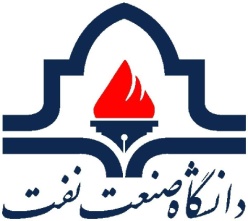 " معرفي نامه متقاضيان استعداد درخشان و ممتاز براي ورود به مقطع كارشناسي ارشد بدون آزمون بر اساس آیین نامه شماره 77948/21 مورخ 5/5/93 و اصلاحيه هاي شماره 96474/21 مورخ 24/5/94 و شماره 140036/21 مورخ 04/07/95 "  (پذیرش برای سال تحصيلي 97-96)1ـ مشخصات فردی و شناسنامه اي:2-  تعيين درصد كارشناسي(تا پايان نيمسال ششم و با  گذراندن حداقل سه چهارم واحدهاي درسي):جزء 10 درصد برتر هم رشته و هم ورودی □  (مربوط به دانشجویان دانشگاه صنعت نفت و سایر دانشگاه ها)جزء 20 درصد برتر هم رشته و هم ورودی □  (مخصوص دانشجویان دانشگاه صنعت نفت)  3ـ اطلاعات دوره تحصيلي كارشناسي:4- اطلاعات وضعیت تحصیلی داوطلب: مهر و امضامورخمعاون آموزشي  و تحصيلات تكميلي دانشکده(برای دانشجویان دانشگاه صنعت نفت) معاون آموزشی دانشگاه (برای دانشجویان سایر دانشگاه ها) 